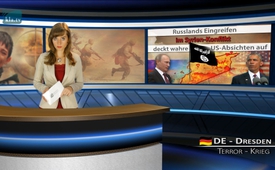 Russia’s interference in Syria conflict reveals true US-intentions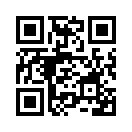 There seems to be a surprising turn in the Syrian conflict. Concerning Israeli media reports Russia launches an offensive against the “Islamic State”, “IS” in short, which has occupied large parts of Syria and Iraq. Until now Moscow wasn’t involved in any military operations. But now Russia is said to have established a military base near the city of Damascus in Syria, from where they could attack the Islamistic militia.Good evening, Ladies and Gentlemen. There seems to be a surprising turn in the Syrian conflict. Concerning Israeli media reports Russia launches an offensive against the “Islamic State”, “IS” in short, which has occupied large parts of Syria and Iraq. Until now Moscow wasn’t involved in any military operations. But now Russia is said to have established a military base near the city of Damascus in Syria, from where they could attack the Islamistic militia. The Israeli newspaper Ynet states that in addition to military advisers and thousands of soldiers also fighter jets were moved to this region. 
But what might have changed the mind of Russia? 
From the Russian point of view the coalition with Saudi Arabia and Turkey, led by the US has proven incapable to force back the &quot;IS&quot;. This raises two questions: Is this coalition indeed incapable to fight the &quot;IS&quot; successfully? Or maybe they don’t want to at all?

At this point we want to remind of the Iraq war in 2003:
From March 20 to May 1 Iraq was being defeated and president Saddam Hussein overthrown in only 41 days. That means in only 6 weeks the case was settled! And this was possible although Iraq was considered a well-armed state, which endangered allegedly the whole Middle East region with their weapons of mass destruction , yes actually the whole world.
In this context it is hard to imagine that the US war machine can’t actually force back the IS-militia – obviously they 
don’t want it at all!

But why does Putin interfere in the Middle East conflict just now?
Russia and Syria traditionally are close allies, economically as well as on a military level. The harbour of the Syrian town Tartus has a great strategic importance for Russia because it is the only Mediterranean port of the Russians. At further advancements of the IS units toward this military harbour, Russia could lose this important naval base, if they should continue to hesitate. Furthermore the supply of equipment and weapons are at stake without which the government of Assad could have never carried on for such a long time. By means of his interference just at this time Putin reveals the incapability, respectively the inactivity of the USA. In this way he unveils the real motive, which is: Assad has to go, no matter who removes him. Suitably to this motive US president Obama said: &quot;In Syria, the only way that the civil war will end and in a way so that the Syrian people can unite against ISIL is an inclusive political transition to a new government without Bashar al-Assad, a government that serves all Syrians&quot;* 
The impact of this strategy, the removal of Assad, would surely lead to a destabilization of the whole Middle East region, so to speak a &quot;second Libya&quot;. By the removal of the Libyan leader Gaddafi and the following destabilization of North Africa since 2011 the largest wave of refugees since WWII was initiated in the first place. A complete collapse of the political structures in Syria will without a doubt show in further waves of refugees in the whole of Europe and overstrain the European states even more in an economic, social and political way. The Russian president Putin commented on this as following: “Europe blindly follows the American directives and now carries this heavy burden.“ In other words: The U.S. through their Near-East politics has caused the refugee crisis in Europe and is to be blamed for it. The U.S.A. isn’t concerned about successfully combating the “IS”, otherwise they wouldn’t have become so powerful, or removed a long time ago. Rather the U.S. is advancing the complete destabilization of the entire Near East and the European Continent in their own interest. In this way the US-globalists approach step by step their aim to finally take absolute control of all countries of the earth.
Here it once again becomes obvious that the Syrian conflict is not just a regional hot spot. Currently Russia is challenged as opponent to the global U.S. dominance – be it in the confrontation with Ukraine or in the so-called Syrian civil war.from rh./mh.Sources:http://www.nasdaq.com/article/obama-to-get-pentagon-briefing-on-islamic-state-20150706-00589
http://info.kopp-verlag.de/hintergruende/geostrategie/thierry-meyssan/russische-streitkraefte-in-syrien-aktiv.html

http://deutsche-wirtschafts-nachrichten.de/2015/09/01/blamage-fuer-obama-russland-greift-in-syrien-ein/

www.focus.de/politik/ausland/konflikte-putin-schmiedet-plaene-fuer-buendnis-gegen-islamischen-staat_id_4923921.html

www.focus.de/politik/ausland/krise-in-der-arabischen-welt/usa-koennten-an-einfluss-verlieren-wie-kremlchef-putin-us-praesident-obama-im-arabischen-raum-blamieren-will_id_4924956.htmlThis may interest you as well:---Kla.TV – The other news ... free – independent – uncensored ...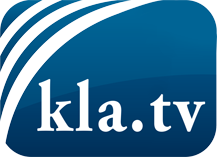 what the media should not keep silent about ...Little heard – by the people, for the people! ...regular News at www.kla.tv/enStay tuned – it’s worth it!Free subscription to our e-mail newsletter here: www.kla.tv/abo-enSecurity advice:Unfortunately countervoices are being censored and suppressed more and more. As long as we don't report according to the ideology and interests of the corporate media, we are constantly at risk, that pretexts will be found to shut down or harm Kla.TV.So join an internet-independent network today! Click here: www.kla.tv/vernetzung&lang=enLicence:    Creative Commons License with Attribution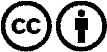 Spreading and reproducing is endorsed if Kla.TV if reference is made to source. No content may be presented out of context.
The use by state-funded institutions is prohibited without written permission from Kla.TV. Infraction will be legally prosecuted.